桂林洋开发区8家危化品企业2021年4月份安全承诺公告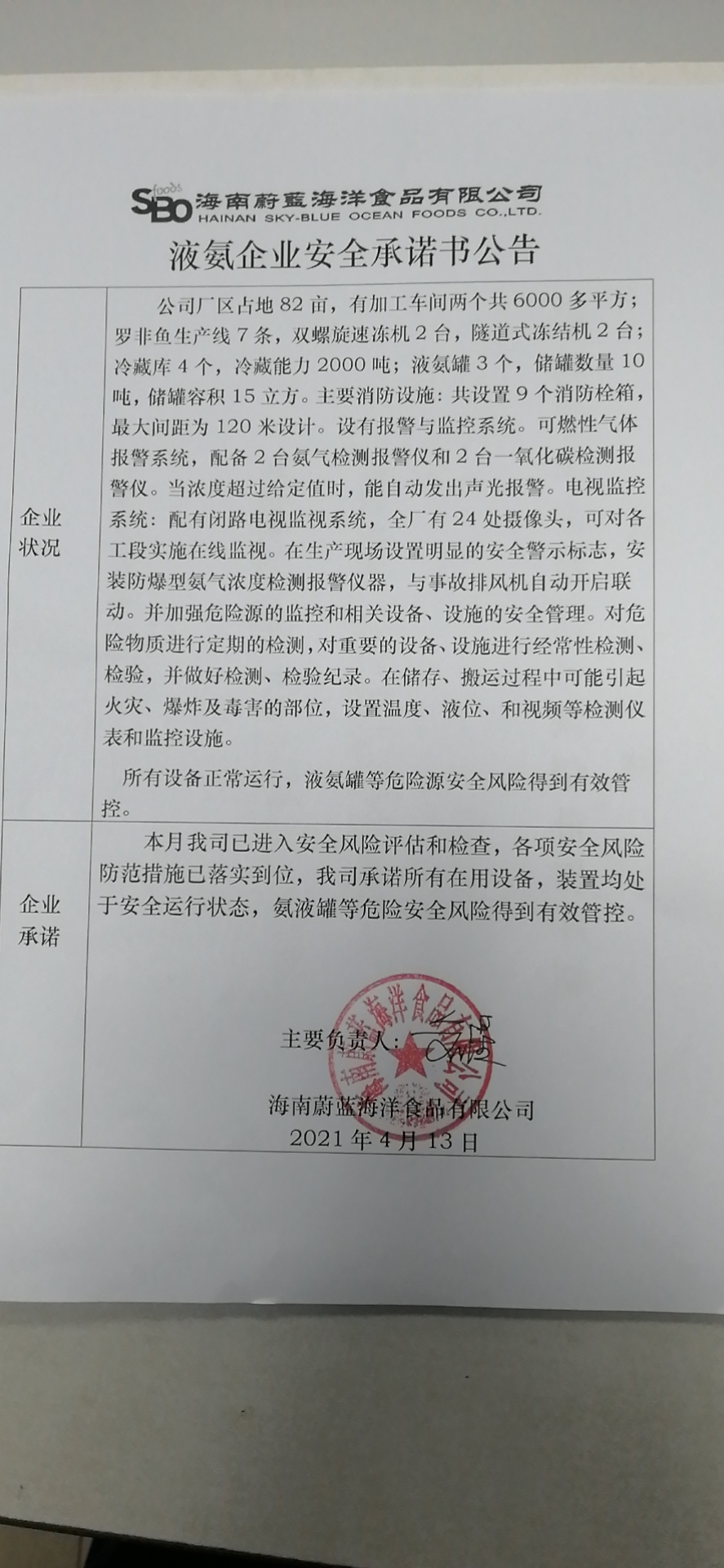 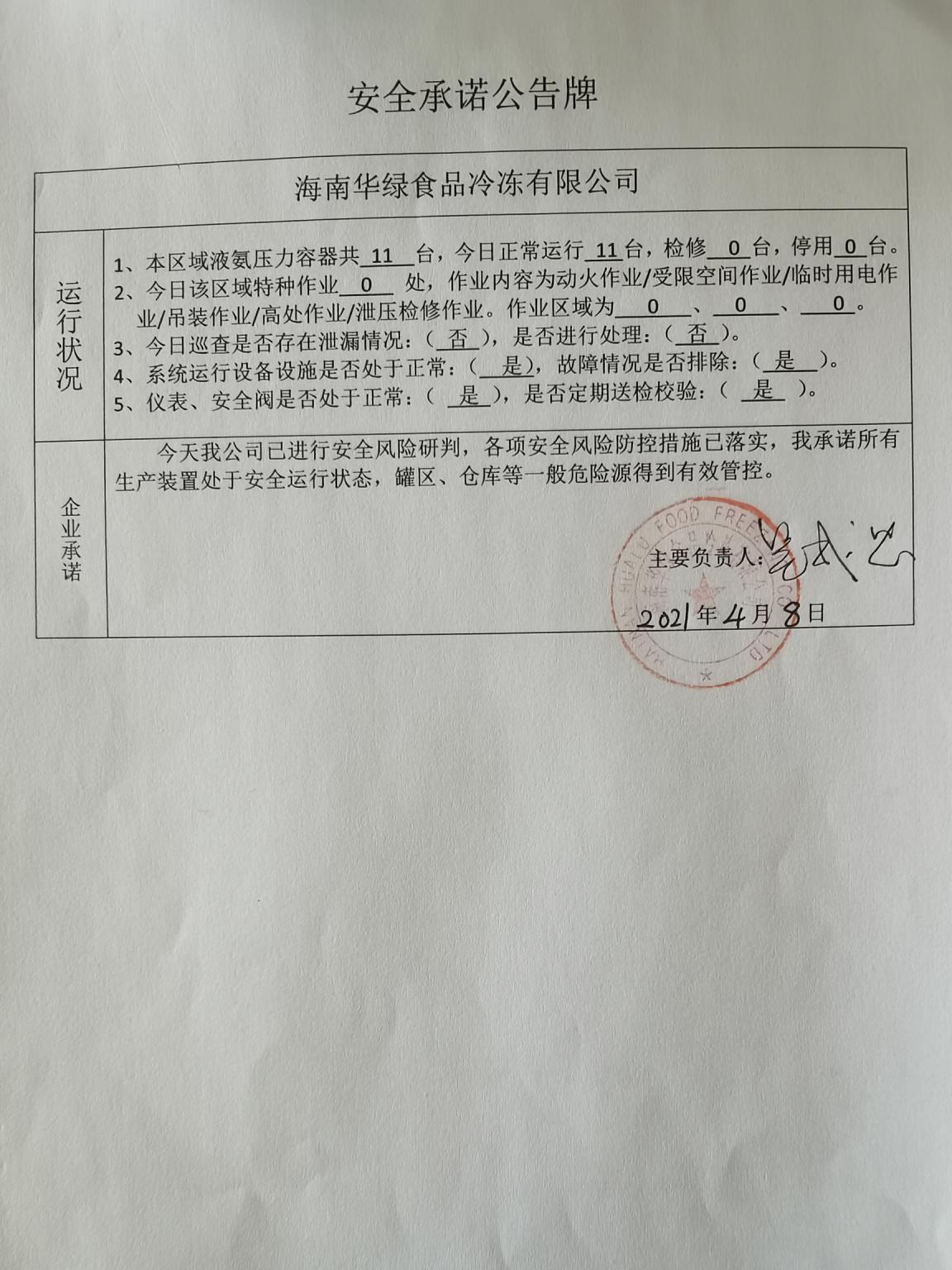 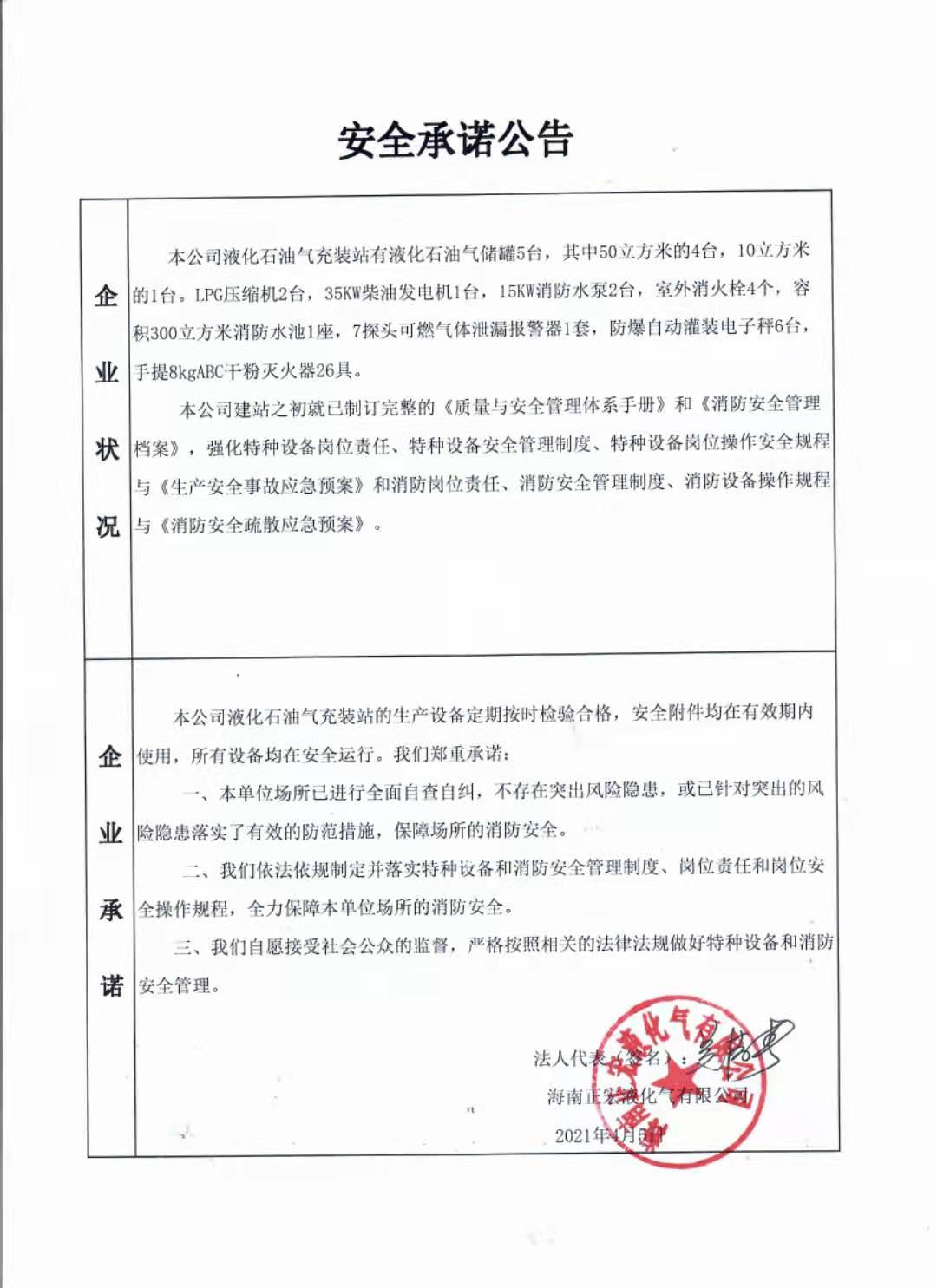 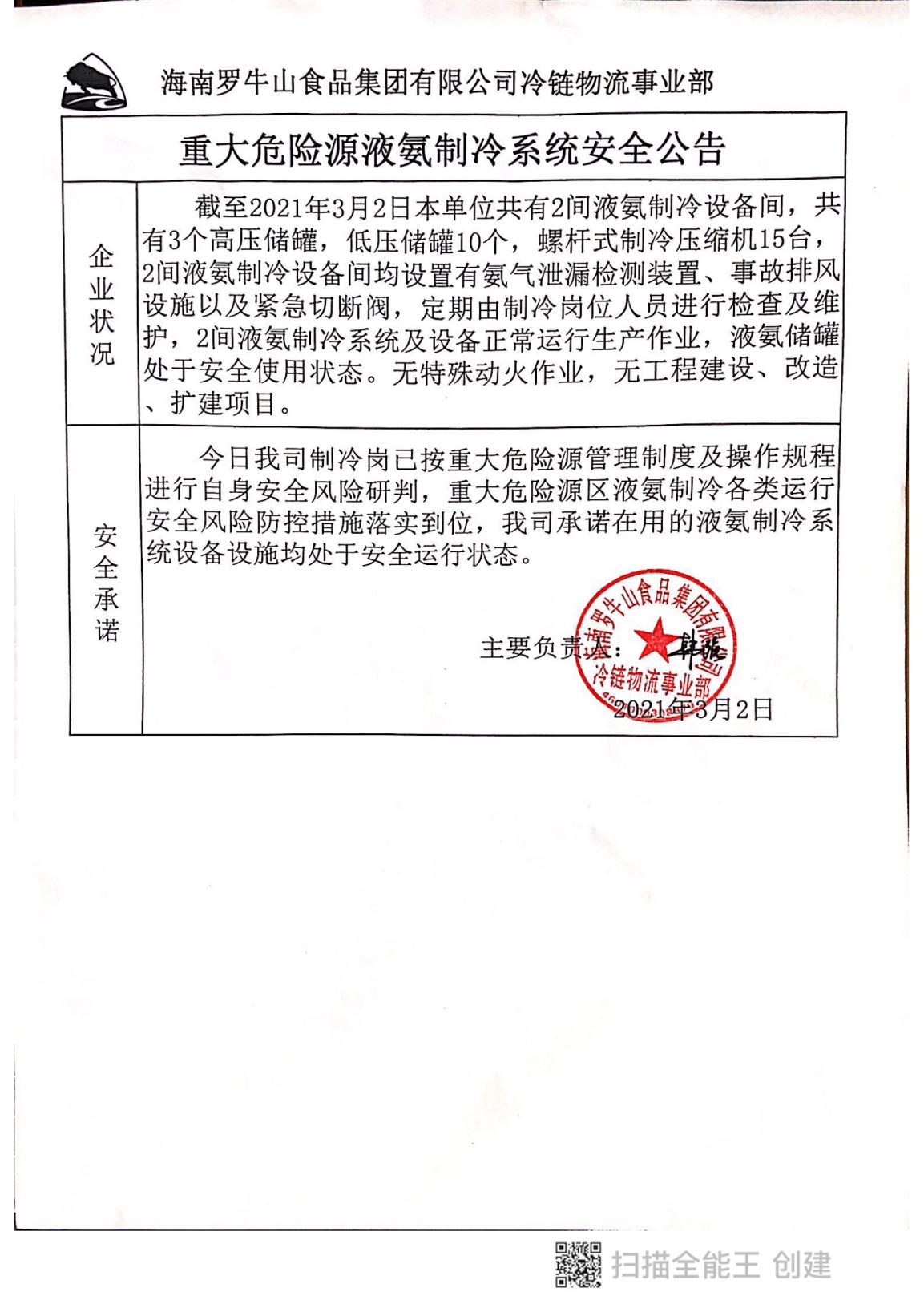 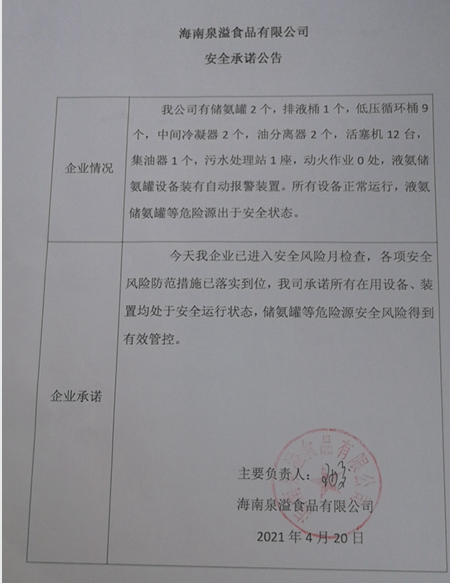 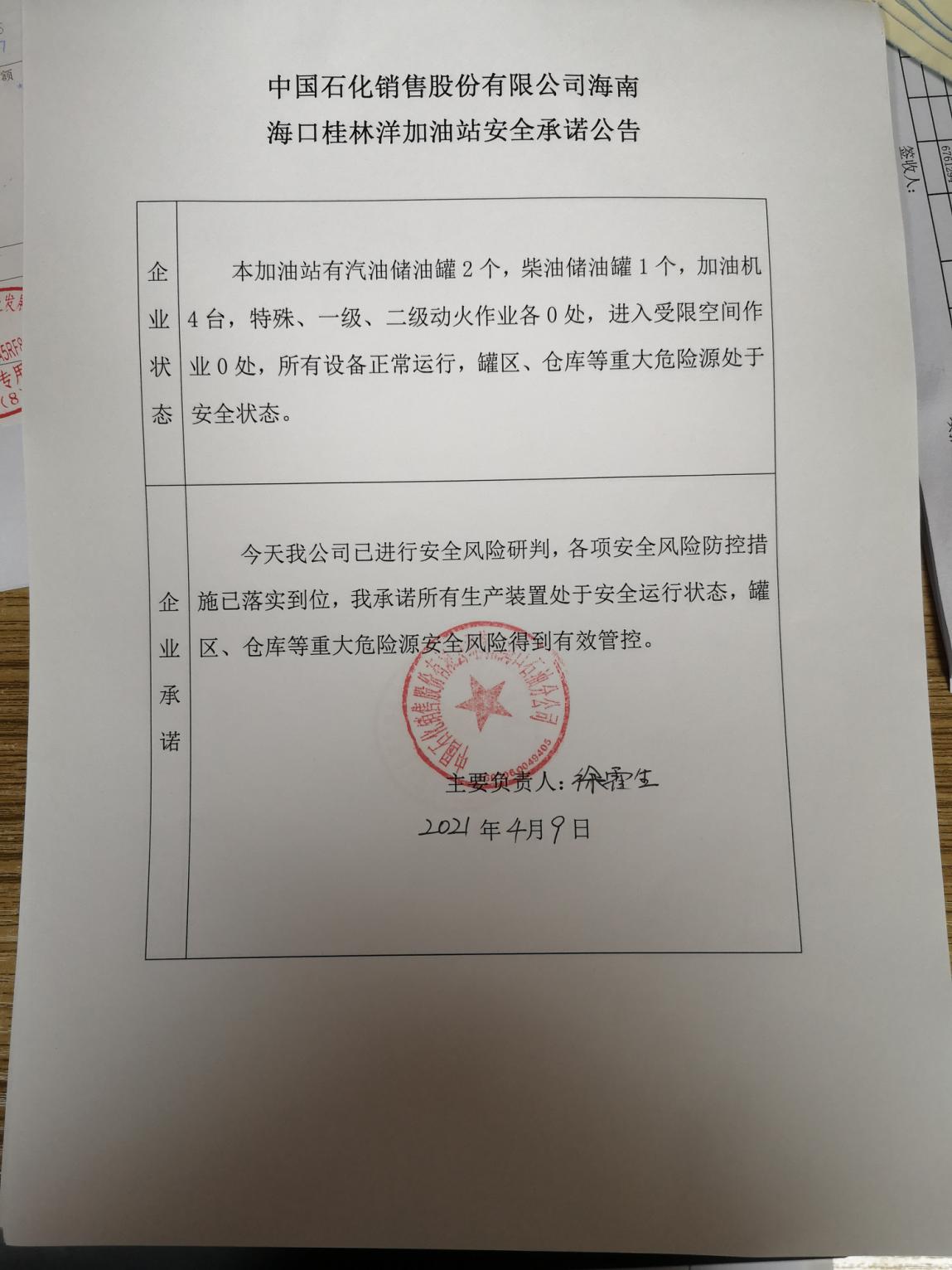 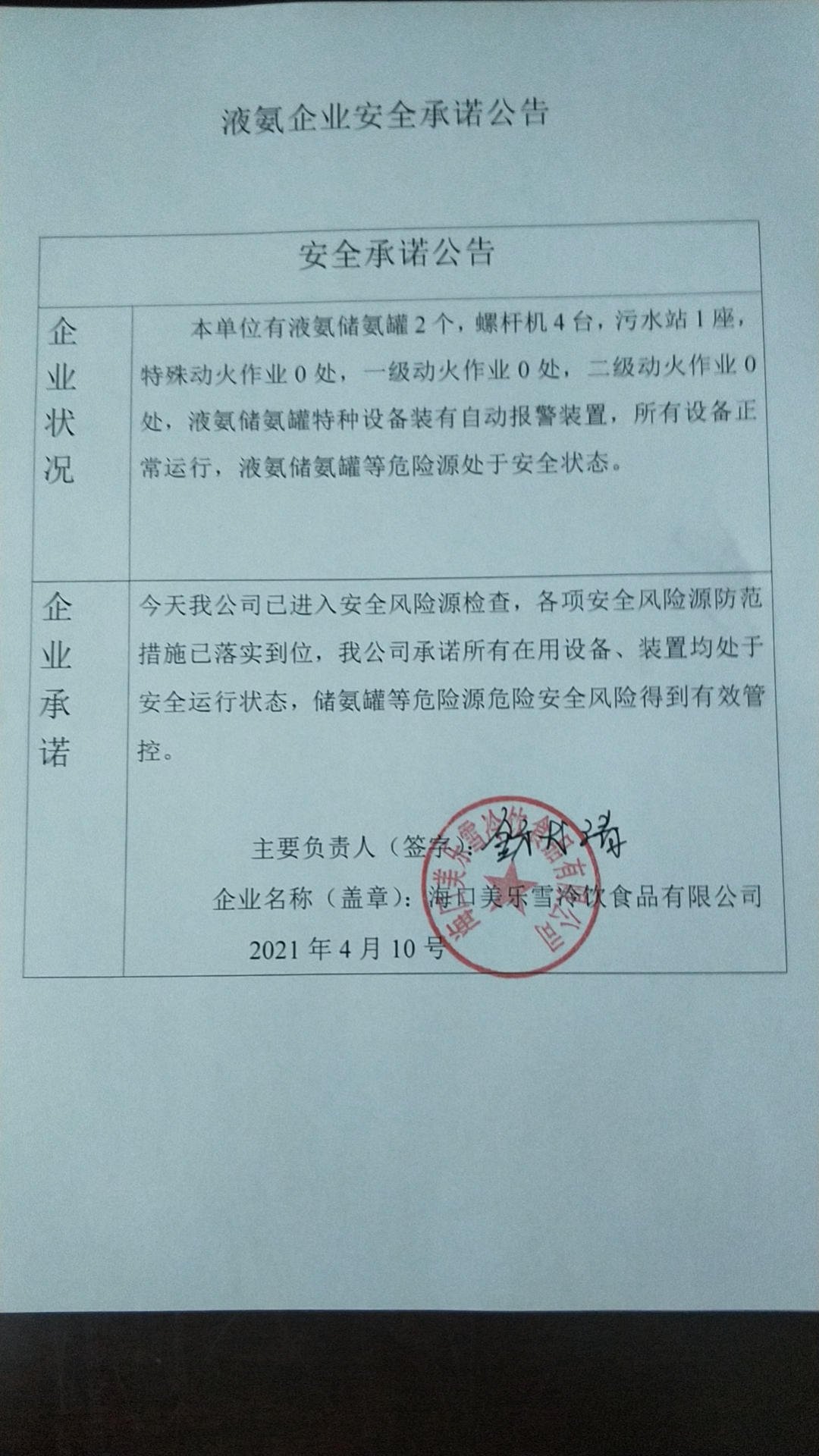 